-------..-.--..-.-·----- --- 	·----··---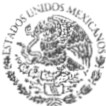 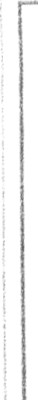 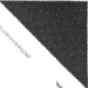 DECLARATORIA DE INEXISTENCIA GuadalajMa,Jiilisco. 25 de Febrero del año 2016.ACUERDO DEL COMITÉ DE TRANSPARENCIA DE lA FISCAlfA GENERAL DEL ESTADO DE JALISCO,POR El 	1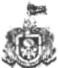 QUE DETERMINA lA INEXISTENCIA DE INFORMACIÓN QUE SE HAC[ CONSISTIR EN INEXSI TENCIA DEFiscalíaGeneral del EstadoVfullhr_.C..U""t ...fAVOW:  &'ldf: OBASES DE DATOS DE lA FISCAÚA GENERAL DEL ESTADO DE JALISCO,QUE AGLUTNI E lA INFORMACIÓN CON  LAS tARACTERfSTICAS PRETENDIDAS  EN  LOS ESCRITOS  DE  SOLICITUD DE  ACCESO A  lA INFORMACIÓN PÚBLICA REGISTRADOS  EN ElSISTEMA  ELECTRÓNICO  INFOMEX JALISCO CON El NÚMERO  DE FOLIO 00358116,  003680  Y  00368216  E INTERNAMENTE CON  LOS NÚMEROS  DE PROCEDIMIENTO DE ACCESO  A  lA   INFORMACIÓN    LTAIPJ/FG/251/2016,  LTAIPJ/FG/259/2016   YLTAIPJ/FG/261/2016.Con fundamento  en lo dispuesto  por los artículos 6• de la Constitución Política de los Estados Unidos Mexicanos;4•;g• y 15 delDECRETO NÚMERO 25437/LXI/15 publícado en elPeriódico Oficial "El Estado de Jalisco", el día 19  de  Diciembre  del 2015, mediante  se reformaron diversas disposiciones  de la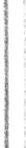 Constitución Política del Estado de Jalisco;1", 2·,  s·, 24 punto 1fracción 11, 25 punto 1fracción VIl, 30punto  1 fracción 11, 31, 32  punto 1 fracción 111  y VIII, 78, 80, 84, 85  y 86 del DECRETO NÚMERO25653/LX/15 que fue publicado en el Periódico Oficial "ElEstado de Jalisco" el día 10 de Noviembre delaño 2015,mediante elcual se reformaron,adicionaron y derogaron diversas disposiciones de la ley de'1 	Transparencia y Acceso a la I nformación Públci a del Estado de Jalisco y sus Municipios,que entró envigor a partir  del día siguiente al de la publicación de su similar citado con antelación, se procede  a la¡reunión  del Comité de Transparencia de la Fiscalía General del Estado de Jalisco,a efecto de emitir la1	declaratoria de inexistencia  que se hace consistir en no contar con bases de datos y archivos de este sujeto obligado,para lo cualse procede a dar:1INICIO DE SESIÓN1	Para efectos de registro de la presente reunión,se hace constar que el desahogo de la Sesión de Trabajoi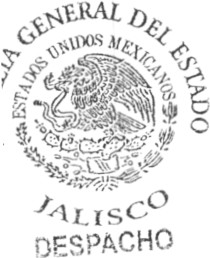 1	de este Comité de Transparencia,se efectúa en el interior del inmueble marcado con el número 778, del	la Calzada Independencia Norte,en la colonia La Perla,en la ciudad de Guadalajara,Jalísco.11REGISTRO DE ASISTtNCIADe conformidad con lo establecido por los artículos 28 punto  1fracciones 1, 11 y 111  y 29 	nto  2, 30 fracción 11  de la ley de Transparencia y Acceso a la  Información Pública del Estado d    J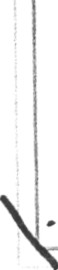 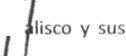 Municipios; .y,10 de su Reglamento, se hace constar que la presente sesión se efectúa   e n  a presenciade la totalidad de los integrantes  que conforman  el Comité de Transparencia de este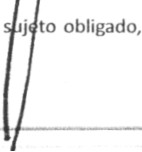 www.jalisco.gomismos que a continuación se enlistan:1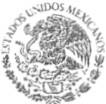 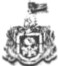 FiscalíaGeneraldel Estado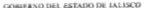 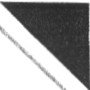 l. Uc.Jesús Eduardo Almaguer Ramírez,Fiscal General delE -;tado de Jalisco. Titular del Sujeto Obligado y Presidente del Comité de Transparencia.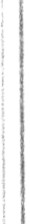 11. Uc. Adriana Alejandra López Robles,Titular de la Unidad de Transparencia del sujeto obligado. Secretario.111. Lic.José Salvador López Jíménez,Director Generalde Coordinación Jurídica y de Control Interno. Titular del órgano de control.ASUNTOS GENERALESVerificada la competencia de este Sujeto Obligado, así como el registro de asistencia y asentada la constancia de quórum,se procede a analizar a fondo y entrar al estudio respecto de declaratorias de inexistencias derivadas de los procedimientos de acceso a la información que a continuación se indican:PUNTO 1.-  Entrando al estudio  respecto a la solicitud  de información  pública  presentada  por  el ciudadano .	., que fue recibida en la Unidad de Transparencia de la Fiscalía General del Estado de Jalisco,a través del sistema electrónico INFOMEX JALISCO,que según registros del mismo sistema, fue presentada a las 10:16 diez horas con dieciséis minutos del día 15 quince de Febrero del año 2016 dos mil dieciséis,a la que le fue asignado el número de folio 00358116, recibidcl oficialmente el día 15 de Febrero del año en curso, y que internamente fue registrada en el índice de este sujeto obligado,con el número de procedimiento LTAIP/FG/251/2016,en la que se sol icita: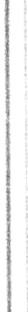 que actuarios y secretarios no cuentan con cedula de profesionistas y ¿se puede  ser  actuario  o secretario sin nulo o cédula profesional?cuántos casos existen así dentro de la fiscalía y quienes son ? (Sic)Derivado del Procedimiento de Acceso a la Información y con fundamento en los arábigo 1,4  fracción 11 y IV de la Ley Orgánica de la Fiscalía General del Estado, en correlación con los numerales 20 fracción IV, X, XII, 23, 24,25 y 26, así como el 36, 37, 38 39, 40,41, y 42 del Reglamento de la Ley Orgánica de laFiscalía General delEstado de Jalisco,se solicito mediante oficio FG/UT/864/2016 de fecha 15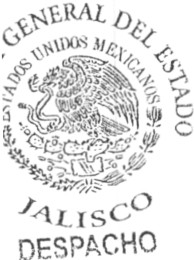 Febrero del presente año, dirigido  al Lic. José de Jesús Sánchez Guerra, Coordinador Administración y Profesionalización, la información requerida por el peticionario;así mism libelo  oficio FG/UT/1019/2016 de fecha 22 veintidós de Febrero del presente año diri Rafael Castellanos, Fiscal Central, oficio  FG/UT/1020/2016 de  fecha 22 veintidós  de presente año dirigido al Mtro.Carlos Antonio Zamudio Grave,Fsi calRegional, oficio FG/de  fecha 22 veintidós de Febrero del presente año, dirigido  a la Lic. Karlace de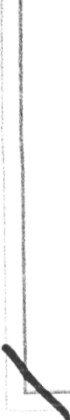 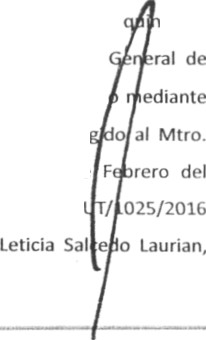 2www.jalisco.go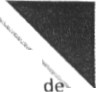 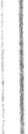 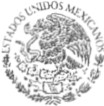 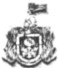 FiscahaGeneral del Estado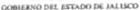 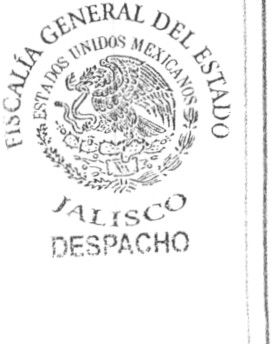 www.jalisco .goDirectora General de Contraloría y  Visitaduría, oficio  FG/UT/1026/2016 de  f!'cha   22  veintidós Febrero del presente año, dirigido al Dr. Dante Jaime Haro Reyes,Fiscal de Dert>< hos Humanos, oficio FG/UT/1031/2016 de fecha 22 veintidós de Febrero del presente año, dirigido .11  Lic. José Salvador López Jiménez, Director General de la Coordinación Jurídica y Control Interno,todos dependientes de esta Fiscalía General del Estado de Jalisco,se peticionó la información peticionad<! a lo que derivó las correspondientes respuestas por las áreas que resultaron competentes para atender dicha petición:A.- Oficio FGE/CGAP/0445/2016 de fecha 19 de Febrero del año 2016, firmado por el Lic. José de Jesús Sánchez Guerra, en su carácter de Coordinador General de Administración y Profesionalización,de esta Fiscalía General del Estado de Jalisco,mediante el cual sei1ala que no se cuenta con una base de -:iatos que refleje los  criterios  solicitados  por  el ciudadano, respecto de que Actuarios  y Secretarios del Ministerio  Público no cuentan con cédula de profesionista,ya que revisado el Manual de Puestos de la extinta Procuraduría General de Justicia, mismo que a la  fecha sigue vigente, se verificó  que los requisitos para poder ser Actuario del Ministerio Público, es tener Licenciatura inconclusa, es decir haber estudiado un mínimo de dos años. En el caso del puesto de Secretario del Ministerio Público, únicamente exige como requisito que haya concluido la Licenciatura en Derecho.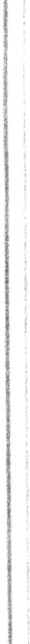 B.- Oficio FGE/DGCJ/DCL/125/2016 de fecha 23 de Febrero del año 2016, firmado  por el Licenciado José Salvador López Jiménez, en su carácter de Director General de Coordinación Jurídica y Control Interno,  señala que  es incompetente  para  dar  contestación  siendo  la  Coordni ación  General  de Administración y Profesionalización la encargada de la administración  de los recursos humanos de la dependencia y realizar los movimientos de personal.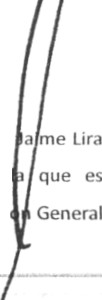 c.- Oficio FGE/FDH/68/2016 de fecha 22 de Febrero del año 2016, firmado por el Dr.Dante Jaime HaroReyes, Fiscal de Derechos Humanos, en su carácter de Director  General de Coordinación  Jurídica y ControlInterno,seliala  que es incompetente para dar contestación siendo la Coordinación General de Administración y Profesionalización la encargada de la administración de los recursos humanos de la dependencia y realizar los movimientos de personal de esta Fiscalía General.o.- Oficio 026/2016 de fecha 22 de Febrero del año 2016, firmado por el Mario Anaya González, en su carácter de Secretario Particular del Fiscal Regional, sei1ala que es incompetente para dar conte 	ión y   sugiere  enviar   la  solicitud  en   cuestión  a  la   Coordinación  General  de   Administr   i		yProfesionalización de esta Fiscalía General.E.- Oficio SPFC/1933/2016 de fecha 25 de Febrero del año 2016, firmado por el LicenciadoHernández, en  su  carácter  de  Enlace de  Transparencia de  la  Fiscalía Central,  seña incompetente para dar contestación  y sugiere enviar la solicitud en cuestión a la Coordinad--	3	-	J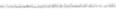 r--------- -------------------------------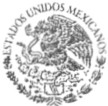 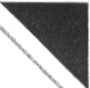 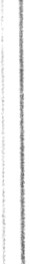 de Administración y Profesionalización de esta Fiscalía General.F.- Oficio 318/2016-V de fecha 24 de Febrero del año 2016, firmado por la Licenciada Yolanda López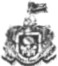 FiscalíaGeneral de l Estado<A*U.'oVC*I. UTAOODt WtK"'Sánchez, Coordinadora  de  División  de  la  Dirección  de  Visitaduría,  Auditoría   al  Desempeño  y Responsabilidades Administrativas  de  la  Fiscalía General del  r stado  de  Jalisco,  señala   que  es incompetente para dar contestación y sugiere enviar la solicitud en cuestión a la Coordinación General de Administración y Profesionalización de esta Fiscalía General.Por lo anterior, a solicitud de la Unidad de Transparencia de la Fiscalía General del Estado de Jalisco,los integrantes de este Comité de Transparencia proceden a realizar el siguiente:ANÁLISISSe tiene a la  vista el acuse de presentación de la solicitud  de información pública  formulada  por el ciudadano 	•   así como  de  los  oficios  descritos  anteriormente, que contienen la respuesta de las diversas áreas que  conforme  a sus obligaciones y atribuciones  son competentes  o  que  pudiesen tenerla, siendo éstas la  Coordinación General de  Administración  y Profesionalización, Fiscalía  Central, la  Fiscalía Regional, Fiscalía de  Derechos Humanos, Dirección General de Coordinación Jurídica y Control Interno y la Dirección General de Contraloría y Visitaduría, de los cuales, se advierte que  esta Fiscalía  General del Estado de Jalisco, en primer  término  se encuentra imposibilitadas materialmente de proporcionar un dato estadístico respecto de los puntos: que actuarios y secretarios no cuentan con cedula de profesionistas  y ... cuántos  casos existen  así dentro de la fiscalía y quienes son ? (Sic), toda vez que dicha información no se genera de manera ordinaria, como un dato meramente estadístico,por lo que no se cuenta con base de datos que refleje estas características pretendidas por el solicitante, ya que revisado el Manual de Puestos de la extinta Procuraduría General de Justicia,mismo que a la fecha sigue vigente,se verificó que los requisitos para poder ser Actuario del Ministerio Público,es tener Licenciatura inconclusa, es decir haber estudiado un mínimo de dos años. En elcaso del puesto de Secretario del Ministerio Público,únicamente exige como requisito que haya concluido la Licenciatura en Derecho;de tal manera que para que este Comité de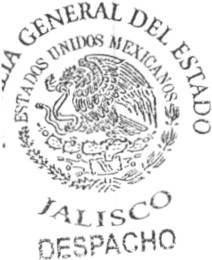 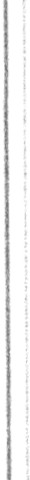 Transparencia pueda declarar la inexistencia de información o la ausencia de registros, conforme a lo dispuesto en el artículo 30 en correlación con el numeral 86-Bis de la Ley de Transparencia y Información Pública delEstado de Jalisco,es necesario tomar en consideración lo siguiente: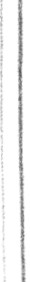 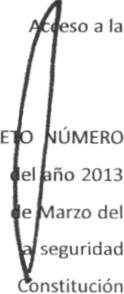 1. COMPETENCIA.-  La Fiscalía General del Estado de Jalisco, creada mediante  DECR24395/LX/13 publicado en el Periódico Oficial "El Estado de Jalisco" el día 27 de Febrerodos mil trece,vigente a partir del dla siguiente al de su publicación, esto es a partir dell"	e mismo año, es sujeto obligado competente y se encuentra debidamente facultado parapública y procuración de justicia, en términos de lo que establece el artículo  21de  la4www.jali"o.g 	---------------- - -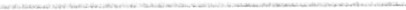 Política de los Estados Unidos Mexicanos.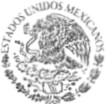 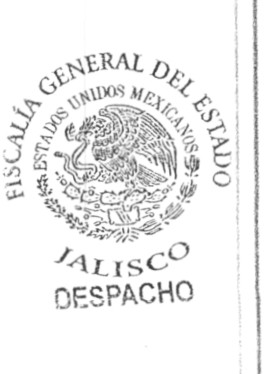 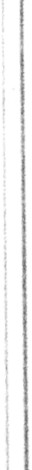 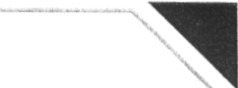 11. TEMPORALIDAD  DE INEXISTENCIA.-  No  manifie!>ta temporalidad  sólo se  refiere  al momentopresente.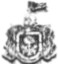 FtscahaGeneral del Esta-do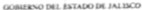 111.  CONCEPTOS DE INEXISTENCIA.- Que en lo que respecta  a lo peticiondtlo sobre: que actuarios y secretarios no cuentan con cedula de profesionistas y ...cuántos casos e.xistn así dentro de la fiscalíay quienes son ? (Sic),  (información correspondiente a la Coordinación General de Administración y Profesionalización), se tiene debidamente demostrada la inexistencia de información  en las bases de datos de este sujeto obligado, y se justifica la imposibilidad material de la Coordinación  General de Administración y Profesionalización, de esta Fiscalía General para poner a disposición la información solicitada con esas características,dado que no se captura dicha información de manera ordinaria,dado que no es un indicador indispensable para el buen desempeño de esta Dependencia,ya que revisado el Manual de Puestos de la extinta Procuraduría General de Justicia,mismo que a la fecha sigue vigente, se verificó que los requisitos para poder ser Actuario del Ministerio  Público, es tener  Licenciatura inconclusa,es decir haber estudiado un mfnimo de dos años. En el caso del puesto de Secretario del Ministerio Público,únicamente exige como requisito que haya concluido la Licenciatura en Derecho. De tal manera, al tenor de lo dispuesto en la fracción 111   del punto 3 del artículo 86-Bis de la Ley de Transparencia y Acceso a la Información Pública delEstado de Jalisco y sus Municipios, este Comité de Transparencia estima innecesario ordenar  su elaboración, concentración y/o  procesamiento  de  la generación de bases de datos con las características pretendidas por la persona solicitante.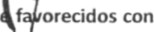 PUNTO 2.- Entrando al estudio  respecto a la  solicitud  de información pública  presentada  por  el ciudadano ANÓNIMO,que fue recibida en la Unidad de Transparencia de la Fiscalía General delEstado de Jalisco, a través del sistema electrónico INFOMEX JALISCO, que según registros del mismo sistema, fue presentada a las 23:36 veintitrés horas con treinta y seis minutos del día 15 quince de Febrero del año 2016 dos mil dieciséis,a la que le fue asignado el número de folio 00459616, recibida oficialmente el día 16 dieciséis de Febrero del año 2016 dos mil dieciséis por haberse recibido dentro  de horario inhábil para la Unidad de Transparencia,en la que se solicita: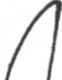 Copia certificada  por  el actual poseedor  o entonces generador  del oficio, escrl 	, e  munlcado, memorando, circular, papel tapiz, o cualquier otro similar,que haya sido suscrito 	e 	 tido por la Licenciada Norma Jesús Hernández Reyes, en su carácter de Encargada del Desp cho o Directora General del Instituto de Formación Profesional de la antes Procuraduría Gener 1  d 	Justicia del E.stado  de  Jalisco, mediante  el cual  el   personal operativo  de  esa  depende cía   se  sometía voluntariamente  a las evaluaciones de control y confianza, con la finalidad de versla percepción de un estimulo  equivalente a $5,000.00 pesos, por aprobar el proceso 	e evaluación. 	1(Sic)	1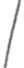 Derivado del Procedimiento de Acceso a la Información y con fundamento en los aráb go 1,4 fracción 11	1www.jalisco.go\-	S 	_j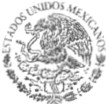 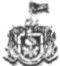 FiscalíaGeneral del EstadoL Dt.IUJUX.IO.WUC.:Oy IV de la ley Orgánica de la Fiscalía General del Estado, en correlación con los numerales 20 fracción' XII, 23, 242; 5 Fracción XIV, del Reglamento de la ley  Orgánica de la Fiscalía < ieneral del Estado de Jalisco se solicito  mediante ofic1o FG/UT/889/2016  de fecha 16 dieciséis de Febn•ro  del presente año, dirigido    al   Lic.  José   de   Jesús  Sánchez  Guerra,   Coordinador    General   de    Administración   y Profesionalización, se requirió  la información peticionada, a lo que derivó la correspondiente respuesta por el área que resultó competente para atender dicha petición: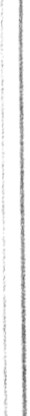 A.- Oficio FGE/CGAP/0423/2016  de fecha 18 de Febrero del año 2016, firmado por  el licenciado JOSÉ DE  JESÚS   SÁNCHEZ GUERRA, en   su   carácter   de   Coordinador    General   de   J\dministración   y Profesionalización de esta Fiscalía General del Estado de Jalisco, mediante el cual señala  que después de una búsqueda exhaustiva en los archivos físicos,electrónicos  y bases de datos con los que> cuenta, el ahora  Insti tuto   de  Formación  y  Profesionalización  de  la  Fsi calía  General   del   Estado  de  Jalisco, dependiente  de  dicha   Coordinación   General  no  se  encontró   documento,  escrito,   comunicado, memorando,  circular,  papel   tapiz  alguno  que  cumpla   con  las  características  expresadas   por   el peticionario, en tal sentido se le considera con dicho carácter, es menester trascribir  el artículo 20 del Reglamento de la ley Orgánica de la Fiscalla General del Estado de Jalisco.Artículo 20.Para el despacho de sus asuntos, el FiscalGeneral contará con el apoyo de las siguientes instancias: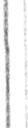 l. Secretaría Particular;11. Coordinación de Asesores;111. Dirección General de Áreas Auxiliares:a) Dirección de Enlace Ciudadano y Autoridades;b) Dirección de Cooperación Internacional;y e) Unidad de Transparencia e Información;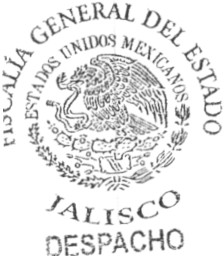 IV. Dirección Generalde Contraloría y Visitaduría: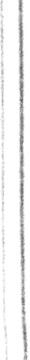 a) Dirección de Visitaduría,Auditoría al Desempeño y Responsabilidades Administrativas;y b) Dirección de Asuntos Internos y Auditoría Preventiva;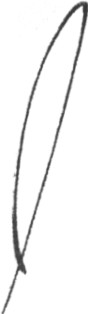 V. Dirección de Seguridad para Funcionarios;VI. Dirección delEscuadrón Táctico Aéreo;Vll. Dirección General del Centro de Inteligencia y Comunicaciones para la Seguridad:a) Dirección de Política Criminal y Estadística;b) Dirección de Criminalística;y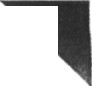 6www.jali"o.go\-----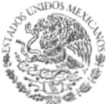 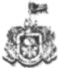 Fiscalu1General del  Esta-do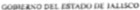 e) Dirección delCentro Integral de Comunicaciones;	 VIII. D rección Generalde Prevención Social, Planeación y Vinculación: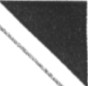 a) Dirección de Educación Preventiva;yb) D1recc1ón de Organización y Vinculación;IX.Dirección General de la Unidad de Planeación y Evaluación de Políticas lnstitucionale...:a) Dirección de Proyectos Especiales;b) Dirección de Planeacíón y Estadística;y e) Dirección de Evaluación y Verificación;X. Dirección General de Coordinación Jurídica y de Control Interno:a) Dirección Consultiva y Legislativa;b) Dirección de lo  Contencioso, Consulta para determinaciones  de no ejercicio  de la  acción penal, reserva y archivo;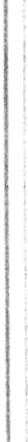 e) Dirección de Amparo,agravios de segunda instancia y procedimientos de extinción de dominio;y d) Dirección Jurídica del Sistema Penitenciario;XI. D rección General de Comunicación Social:a) Dirección de Enlace con Fiscalías;yb) Dirección de Monitoreo y Análisis de Medios de Comunicación;yXII.Coordinación General de Administración y Profesionalización:a} Dirección Generaldel Insti tuto de Formación y Profesionalizaclón;b) Dirección de Carreras;e) D rección de Tecnologías de la Información y Comunicación;yd) Dirección General de Recursos Humanos,Financieros y Materiales.Sólo  para  el caso de  las fracciones V y  VI del presente  artículo, las  d recciones  se  considerarán coordinaciones operativas.Por Jo anterior,a solicitud de la Unidad de Transparencia de la Fiscalía General del Estado de Jalisco,los integrantes de este Comité de Transparencia proceden a realizar el siguiente: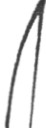 ANÁLISIS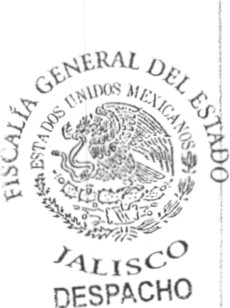 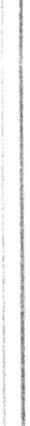 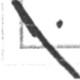 www.jalisco.goSe tiene a la vista el acuse de presentación de la solicitud  de información pública  formu a a por el ciudadano ANONIMO,así como de los oficios descritos anteriormente, que contienen la r spuesta de las diversas áreas que conforme a sus obligaciones y atribuciones son competentes  o que pudiesen7---- ------------------- ·---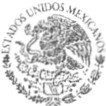 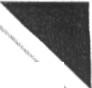 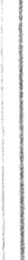 tenerla,siendo ésta la Coordinación de Administración y Profesionalización, de los cual  . se advierte que  esta Fiscalía General del Estado de Jalisco, en primer término  se encuentra  imposibilitadasmaterialmente de proporcionar el documento relativo a: Copia certificada por el actual poseedor o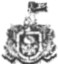 FiscalíaGeneral del Estado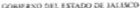 entonces generador  del oficio, escrito, comunicado, memorando, circular, papel tapiz, o cualquier otro similar,que haya sido suscrito o emitido por la licenciada Norma Jesús Hernández Reyes,en su carácter de Encargada del Despacho o Directora General del Instituto de Formación Profesional de la antes Procuraduría Generalde Justicia del Estado de Jalisco,mediante el cual el personal o¡>erativo de esa dependencia, se sometía voluntariamente a las evaluaciones de control  y confianza, con  la finalidad de verse favorecidos con la percepción de un estímulo equivalente a $5,000.00 pesos, pcr aprobar el proceso de evaluación.,toda vez que después de una búsqueda exhaustiva en los archivos físicos, electrónicos y bases de datos no se encontró documento, escrito, comunicado, memorando, circular, papel tapiz alguno que cumpla  con las características expresadas por  el peticionario; de tal manera que para que este Comité de Transparencia pueda declarar la inexistencia de información o la ausencia de registros, y/o  información  pública con las características  pretendidas, conforme  a lu dispuesto en el artículo 30 en correlación con el numerai 86-Bis de la ley de Transparencia y Acceso a la Información Pública del Estado de Jalisco,es necesario tomar en consideración lo siguiente: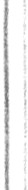 J. COMPETENCIA.-  La Fiscalía General del Estado de Jalisco, creada  mediante  DECRETO  NÚMERO24395/LX/13 publicado en el Periódico Oficial "ElEstado de Jail sco" el día 27 de Febrero del año 2013 dos mil trece,vigente a partir del día siguiente al de su publicación, esto es a partir del 1" de Marzo del mismo año, es sujeto obligado competente  y se encuentra  debidamente  facultado para la seguridad pública y procuración de justicia, en términos de lo que establece el artículo 21 de la Constitución Política de los Estados Unidos Mexicanos.JI.TEMPORALIDAD DE INEXISTENCIA.- No se señala.111. CONCEPTOS DE INEXISTENCIA.  Que  en lo que respecta a lo peticionado consistente  en: Copia certificada por elactual poseedor o entonces generador del ofic.io,escrito,comunicado,memorando, circular, papel tapiz, o cualquier  otro  similar, que haya sido suscrito o emitido por  la  licenciada Norma Jesús Hernández Reyes,en su carácter de Encargada del Despacho o Directora  General del Instituto de Formación Profesoi nal de la antes Procuraduría General de Justicia del Estado de Jalisco, mediante  el cual el personal operativo  de  esa dependencia, se sometía  voluntariamente  a las evaluaciones de control y confianza,con la finalidad  de verse favorecidos con la percepción  de un estímulo   equivalente  a  $5,000.00  pesos, por  aprobar  el  proceso  de  evaluación.,  (información correspondiente la Coordinación General de Administración y Profesionalización),se tiene debí	mente demostrada la inexistencia de información en las bases de datos de este sujeto obligado, y se ·  tifica la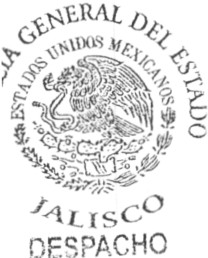 imposibilidad material de la Coordinación General de Adminsi tración y Profesionalización,pa 	poner adisposición la información solicitada con esas características, dado que después de  una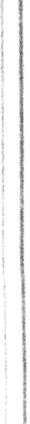 8úsqueda1www.jalisco.go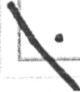 .. _jr------- ---------------------------------------------------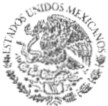 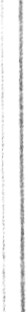 exhaustiva en los archivos físicos, electrónicos y bases de datos no se encontró  documento, escrito, comunicado,memorando,ctrcular,papel tapiz alguno que cumpla con las caracteri·; ttcas expresadas por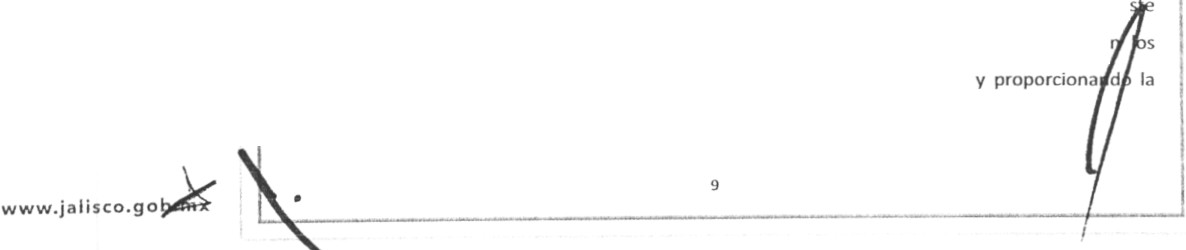 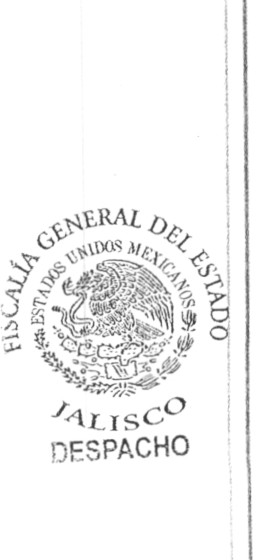 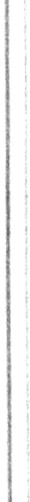 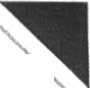 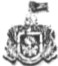 FtscaliaGeneral dal Estado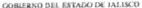 el peticionario. De tal manera, al tenor de lo dispuesto en la fracción 111  del punto  3 del artículo 86-Bis de la Ley de Transparencia y Acceso a la Información Pública del Estado de Jalisco v sus Municipios, este Comité  de Transparencia estima  innecesario  ordenar  una  nueva búsqueda,  toda  vez que  es deenfatizarse que el área a la que se hace mención en el escrito de petición depende orgánicamente de la Coordinación General de  Administración  y  Profesionalización, ante  tal   ttuación y  atendiendo  la respuesta generada por el área competente, no se localizó registro y/o  información pública con las características pretendidas.PUNTO 3.- Entrando alestudio respecto a la solicitud de información pública presentada por quien dijo llamarse:INVESTGI ACIONES DEL NUEVO JUICIO ORAL, que fue recibida en la Unidad de Transparencia de la Fiscalía General del Estado de Jalisco, a través del sistema electrónico INFOMEX JALISCO, que según registros del mismo sistema,fue presentada a las 22:06 veintidós horas con seis minutos, del día15 quince de febrero del año 2016 dos mil dieciséis,iniciando su término el día 16 dieciséis de febrero del año 2016 dos mil dieciséis por haber sido presentada en día y horario inhábil, siéndole asignado el número de folio 00368016, y que internamente fue registrada en el índice de este sujeto obligado, con elnúmero de procedimiento LTAIP/FG/259/2016,con esta solicita:''Deltotal de carpetas de investigación iniciadas en Jalisco,a partir del 2008 (reforma constitucional del OOF del mes de junio)  a enero 2016.", Me  informe por  mes: Cuántas iniciaron con persona detenida, Cuántas iniciaron  sin persona detenida, Especificando por  cada una  distrito judicial y municipio."(SIC).Derivado del Procedimiento de Acceso a la Información y con fundamento en los arábigo 1,4 fracción 11 y IV,7, 8 y 12 de la Ley Orgánica de la Fiscalía General del Estado, en correlación con los numerales 20 fracción 1, 23,2 4, 25, 26, 36,37, 38 y 39 del Reglamento de la Ley Orgánica de la Fiscalía General del Estado de .Jalisco, se solicito  la  información  en cita,  remitiendo  dicha  solicitud   mediante  oficio FG/UT/886/2016 de  fecha 16  dieciséis de  Febrero del presente año dirigido  al CC. LIC. CARLOS ANTONIO ZAMUOIO GRAVE, Fiscal Regional, solicitando la información requerida por el peticionario; derivando la correspondiente respuesta en la que resultó competente a la Unidad e Transparencia paraatender y resolver dicha solicitud de acceso a la información, remitiendo el siguiente oficio:A.-Oficio 021/2016, De fecha 19 diecinueve de febrero del año 2016 de la Fiscalía Regional con e manifiesta  la inexistencia de la información  en la manera como es requerida, consistente  e cuestionamientos: "Especificando  por cada  una  distrito  judicial y municipio."respuesta con la que cuenta en lo referente a los demás cuestionamientos.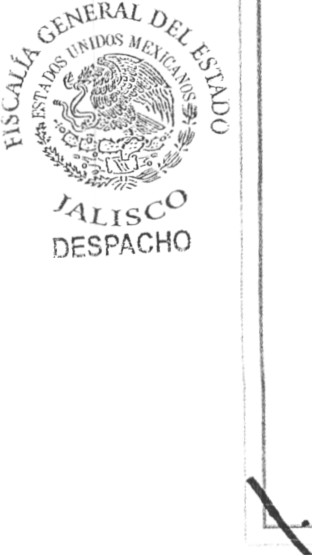 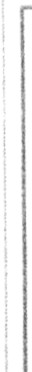 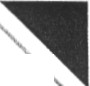 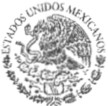 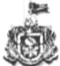 FiscaliaGeneral dol Estado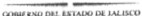 www.ja lisco.goPor lo anterior,a solicitud de la Unidad de Transparencia de la Fiscalía General del Estado de Jalisco,los integrantes de este Comité de Transparencia proceden a realizar elsiguiente:ANÁliSISSe tiene a la vista el acuse de presentación de la solicitud  de información pública  formulada  por el ciudadano INVESTIGACIONES DEL NUEVO JUICIO ORAL, derivado de lo anterior  se advierte que esta Fiscalía Generaldel Estado de Jalisco, en primer término se encuentra imposibilitada  materialmente de proporcionar  en la forma en que es requerida  los datos estadísticos respecto  al cuestionamiento: "Especificando por cada una distrito judicíal y municipio." toda vez que dicha información, le compete a la Fiscalía Regional, ya que solo en el interior del Estado,se ha aplicado el nuevo procedimiento  de juicio oral, por lo que indica el oficio de respuesta ya descrito,no se genera de manera ordinaria, en la forma como es solicitada como un dato meramente estadístico en esa temporalidad,por lo que no se cuenta con base de datos que refleje estas características pretendidas por el solicitante, de lo anterior se desprende que esta área se apegó a lo que indica el artículo 87 punto 3 de la Ley de la Materia, manifestando la inexistencia de los datos ya mencionados, toda vez que se trata de datos que no son comúnmente utilizados o necesarios para la realización de sus funciones, de procuración de justicia en esa Fiscalía Regional derivado de lo anterior,se citan los siguientes: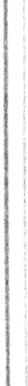 1.  COMPETENCIA.-  La Fiscalía  General del Estado de Jalisco, creada mediante  DECRETO  NÚMERO24395/LX/13 publicado en el Periódico Oficial"El Estado de Jalisco" el día 27 de Febrero del año 2013 dos mil trece, vigente a partir del día siguiente alde su publicación, esto es a partir del 1• de Marzo del mismo año, es sujeto obligado competente y se encuentra debidamente  facultado para la seguridad pública y  procuración de justicia, en términos de lo que establece el artículo  21de  la Consti tución Política de los Estados Unidos Mexicanos.11. TEMPO UDAD  DE INEXISTENCIA.- El Nuevo Sistema  Penal Acusatorio Adversaria! en Jalisco se implemento el 01primero de Octubre del año 2014 en el Distrito VI,conforme al Decreto 24864/LX/14, que fue publicado en fecha 11once de Abril del año 2014,en el Periódico Oficial"El Estado de Jalisco" y que entró  en vigor  a partir del  dfa siguiente  de su publicación, mediante  el cual  se emiten  las Declaratorias de  Incorporación  del Sistema Procesal Penal Acusatorio  y  del Código  Nacional  de Procedimientos Penales al Orden Jurfdico delEstado de Jalisco.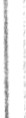 111. CONCEPTOS DE INEXISTENCIA.- Respecto a la información consistente en:"Especificando por e una  distrito judicial y municipio.",  este Comité de Transparencia advierte que la misma no exis  , anterior  se concluye después de la  minuciosa búsqueda y revisión  a las  bases de  datos  físi electrónicas,  desprendiéndose  que  no  se  posee  la  Información  conforme   a  las  descrip · manifestadas por el solicitante,por lo tanto,se tiene debidamente demostrada la inexistencia de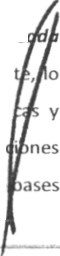 10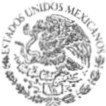 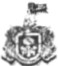 FiscahaGencnol del Estadoou•t.woltv. ...ode datos que aglutmen dicha mformación con las características pretendidas y por lo tanto  se justifica la imposibilidad material  de la Fiscalla para ser analizada, teniéndose a bien  declarar  particularmente como inexistente llana esta informac1ón, dando por satisfecho lo dispuesto en el numeral 86-Bis de la vigente Ley de Transparencia y Acceso a la Información Pública del Estado de Jalisco y sus Municipios, ya que este sujeto obligado,no posee documento y/o base de datos en tal sent1do.Derivado  de lo anterior y una vez que se hace el análisis de la información señalada y solicitada en los procesos de acceso a la información números  LTAIPGJ/FG/251/2016,  LTAIPGJ/FG/259/2016 y LTAIPJ/FG/261/2016 se declara particularmente como mformación inexistente atento a las siguientes:CONSIDERAN DOSPRIMERO.  Que los artículos 6" de la Constitución Política de los Estados Unidos Mexicanos;4", 9" y 15" de  la  v1gente y  reformada  Constitución Política  del  Estado  de Jalisco; 1",  2" y  demás  relativos y aplicables  de la vigente Ley de Transparencia y Acceso a la Información Pública del Estado de Jalisco y sus Municipios, establecen como derecho  fundamental el acceso a la información pública,el cual será garantizado   por   el Estado,   y  que  las  leyes  correspondientes  establecerán   los  procedimientos  y mecanismos idóneos  para hacer efectivo elejercicio de este derecho,basado en los principios rectores en la interpretación y aplicación,al tenor de lo siguiente: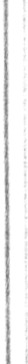 CONSTITUCIÓ N POÚTlCA  DE LOS ESTADOS UNIDOS MEXICANOS:Artículo 6o. La manifestación de las ideas no será objeto de ninguna inquisición judicial o admimstrativa, sino en elcaso de que ataque a la moral,la vida pnvada o los derechos de terceros,provoque algún delito, o perturbe el orden púbhco; el derecho de réphca será ejerc1do en los términos dispuestos por la ley.El derecho a la Información será garantizado por elEstado.Pórrofo reformado DOF 13-11  2007, 11 06 2013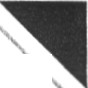 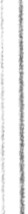 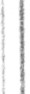 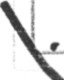 Toda persona tiene derecho al libre acceso a Información pluraly oportuna,as( como a buscar,recibir ydifundir información e ideas de toda índole por cualquier medio de expresión.Pórrofo odrcionodo DOF 11 06 2013ElEstado garantizará el derecho de acceso a las tecnologías de la información y comunicación, asr como a los servicios de rad10d1fusión y telecomunicaciones, incluido el de banda ancha e Internet. Para tales efectos,elEstado establecerá condiciones de competencia efectiva en la prestac•ón de d1chos servicios.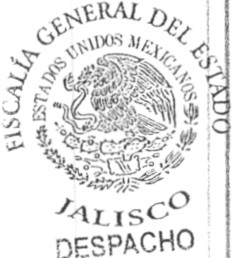 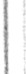 Pórrofo odicJonodo DOF 11-06-2013Para efectos de lo dispuesto en el presente artículo  se observará  lo sigUiente: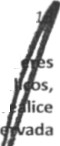 Pórrofo odícíonodo DOF 11 06 2013A. Para elejercicio delderecho de acceso a la información,la Federación,los Estados y elDistrito Federal, en elámbito de sus respectivas competencias,se regirán por los siguientes principios y bases:P6rrofo reformado (poro quedar como aportado A) DOF 11-06-201. Toda la Información en posesión de cualquier autoridad, entidad,órgano y organismo de los Pod Ejecutivo,Legislativo y Judicial, órganos autónomos,partidos políticos, fideicomisos y fondos púb así como de cualquier persona física,moral o sindicato que reciba y ejerza recursos públicos o r actos de autoridad en el ámbito federal, estatal y municipal, es pública y sólo podrá ser restemporalmente por ra:rones de interés público y seguridad nacional,en los términos que fijen la		eyes. En la Interpretación de este derecho deberá prevalecer el princípio de máx1ma pubhc1dad. Los	ujetos obligados deberán documentar todo acto que derive del ejercicio de sus facultades, compet r¡.is  o funciones, la ley determ nará los supuestos específicos  bajo los cuales procederá la declar		 n de nex1stencía de la información.11www.jalisco.goFrocción reformada DOF 07 02-2014'-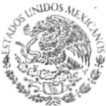 11. la información que se ref1ere a la v1da pnvada y lodatos personales será protegida en los término• 'lcon las excepciones que fijen las leyes.111. Toda persona,sin necesidad de acreditar interés al1 uno o justificar su utilización,tendrá acceso gratuito a la información pública,a sus datos personales o a la rl!ctificaclón de éstos.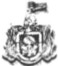 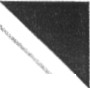 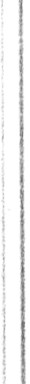 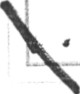 FiscalíaGenoral  del  Estado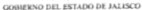 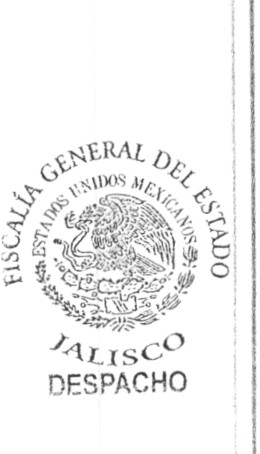 www.jalisco.gob,AIV.  Se establecerán mecanismos de acceso a la información y procedimientos de revisión exped1tos q1.. e se sustanciarán ante los organismos autónomos especializados e imparciales que establece esta Constitución.Fracción reformada DOF 07 0.1 2014V.   Los sujetos obligados deberán preservar sus documentos en archivos administrativoactualizados y 	!publicarán,a través de los medios electrónicos dispombles,la mformación completa y actualizada sobre el 	1ejercicio de los recursos públicos y los indicadores que permitan rendir cuenta del cumplimiento de susobjetivos y de los resultados obtenidos.Fracción reformada VOF 0102-2014VI. las leyes determinarán la manera en que los sujetos obligados deberán hacer pública la información relat1va a los recursos públicos que entreguen a personas físicas o morales.VIl.    la inobservancia a las disposiciones en materia de acceso a la información pública será sancionada en los términos que dispongan las leyes.Párrafo con fracciones adicionado DOF 20 07-2007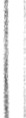 VIII.  La Federación contará  con  un  organsi mo  autónomo,    especializado, imparcial,   colegiado,  con personalidad jurídica y patrimonio propio,con plena autonomía técnica,de gestión,capacidad para decidir sobre el ejercicio de su presupuesto y determinar su organización interna,responsable  de garantizar el cumplimiento  del derecho de acceso a la información pública y a la protección de datos personales en posesión de los sujetos obligados en los términos que establezca la ley.CO NSTITUCIÓN POÚTlCA DEl ESTADO DE JALISCO:Artículo 42.- Toda persona,por elsólo hecho de encontrarse en el territorio delEstado de Jalisco,gozará de los derechos que establece esta Constitución, siendo obligación fundamentalde las autoridades salvaguardar su cumplimiento. Asimismo, el Estado de Jalisco reconoce, protege y garantiza elderecho a la vida de todo ser humano, al sustentar expresamente que desde el momento de la fecundación entra bajo la protección de la ley y se le reputa como nacido para todos los efectos legales correspondientes,hasta su muerte natural.El derecho a la información pública y la protección de datos personales será garantizado por elEstado en los términos de lo que establecen la Constitución Polítíca de los Estados Unidos Mexicanos,los tratados internacionales de los que elEstado Mexicano sea parte,esta Constitución y las leyes en la materia.Artírulo 92.- Elderecho a la información pública tendrá los siguientes fundamentos:l. La consolidación delestado democrático y de derecho en Jalisco;11. La transparencia y la rendición de cuentas de las autoridades estatales y municipales, mediante la apertura de los órganos públicos y elregistro delos documentos en que constan las decisiones públicas y el proceso para la toma de éstas;111.  La participación ciudadana en la toma de decisiones públicas, mediante el ejercicio del der 	o a lainformación;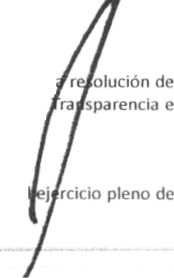 IV.La informac1ón pública veraz y oportuna;V.La protección de datos personales en posesión de sujetos obligados;yVI.La promoción de la cultura de transparencia,la garantía del derecho a la información y 1 las controversias que se susciten por el ejercicio de este derecho a través del Instituto de Información Pública y Protección de Datos Personales delEstado de Jalisco.Artírulo 15.- Los órganos del poder público del Estado proveerán las condiciones para e12----------------.---   -----------------------------.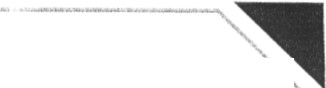 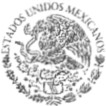 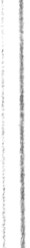 la libertad de las personas y grupos que integran la sociedad y prop1c1J rán su participación en la vida social, económ1ca, política y culturalde la entidad.Para ello:IX.las autoridades estatales y municipales promoverán y garantizar. n la transparencia y elderecho  a la información pública,en elámbito de su competencia;y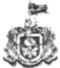 X...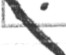 Fi5caílaGeneraldelEstado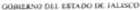 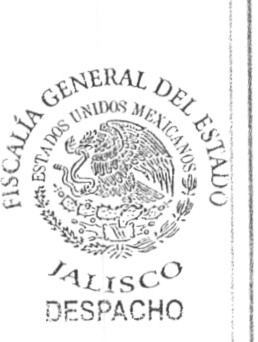 www.jalisco.gob,Xla ley regulará elejercicio del derecho a la información pública y el procedimiento para hacerlo efectivo;las obligaciones por parte de los sujetos de aplicación de la ley resperto ala transparencia y el derecho ala información pública,así comolas sanciones por su incumplimiento de conformidad con lo establecido por la Constitución Política de los Estados Unidos Mexci anosl, a ley  C.eneral de Transparencia y Acceso a la Información Pública,esta Constitución y demás normatividad aplicable en la materia.Será obligación de las autoridades estatales y municipales,de cualquier otro organismo público,así como de cualquier persona física, jurídica o sindicato que reciba y ejena recursos públicos  o realice actos de autoridad,proporcionar la información pública en su posesión,rend1r cuentas de sus funciones y permitir elejercicio delderecho a la información en los términos de la ley.LEY DE TRANSPARENCIA  Y ACCESO A LA INFORMACIÓN PÚBLICA DEL ESTADO DE JALISCO Y SUS MUNIOPIOS:Artículo 12. Ley- Naturaleza e Interpretación.1. Esta ley es de orden e Interés públíco, y reglamentaria de los artículos 6 y 16 párrafo  segundo de la Constitución Política de los Estados Unidos Mexicanos, en lo relativo a datos personales en posesión de entes públicos,así como párrafo tercero,9 y 15 fracción IX de la Constitución Política delEstado de Jalisco.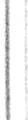 2.la información materia de este ordenamiento es un bien del dominio público en poder del Estado,cuya titularidad reside en la sociedad,misma que tendrá en todo momento la facultad de d1sponer de ella para los fines que considere.3.El derecho de acceso a la información pública se interpretará conforme a la Constitución Política de los Estados Unidos Mexicanos;la Declaración Universalde los Derechos Humanos; el Pacto Internacional de Derechos Civiles y Políticos;la Convención Americana sobre Derechos Humanos; la Convención sobre la Eliminación de todas las Formas de Discriminación Contra la Mujer,y  demás instrumentos internacionales suscritos y ratificados por el Estado Mexicano y la interpretación que de los m1smos hayan realizado los órganos internacionales especializados; así como lo dispuesto por la Constitución Política del Estado de Jalisco,favoreciendo en todo tiempo los principios pro persona y de má)(ima publicidad.4. tiejercicio del derecho de acceso a la información no estará condicionado a que el solicitante  acred1te interés alguno o justifique su utilización,nipodrá condicionarse el mismo.Artículo 2!!.Ley- Objeto.1.Esta ley tiene por objeto:1. Reconocer elderecho a la información como un derecho humano y fundamental;11. Transparentar el ejercicio de la función pública,la rendición de cuentas,así como elproceso de la toma de decisiones en los asuntos de Interés público;111. Garantizar y hacer efectivo el derecho a toda persona de solicitar, acceder,consultar,recibir, difundir, reproducir y publicar información pública,de conformidad con la presente ley;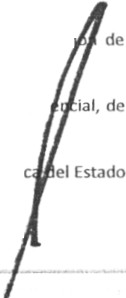 IV. Clas1f1car la información pública en posesión de los su¡etos obligados y mejorar  la organizac' archivos;V. Proteger los datos personales en posesión de los sujetos obligados, como información confid conformidad con las d1spos1ciones legales aplicables;VI. Regular la organización y funcionamiento delInstituto de Transparencia,Información Públi de Jalisco;13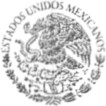 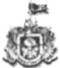 FiscalíaGeneral del EstadoD&&«aiA.OOUlJU--0VIII. Promover, fomentar y difundir  la cultura de la transparencia en elejercicio  de la !unción pública, el acceso a la 1nformac1ón, la  pan1cipación ciudadana, así como  la  rendición  de  cuentas, a  través del establecimiento de políticas públicas y mecamsmos que garanticen la publicidad de información oponuna, verificable, comprensible,  actualizada y completa, que  se d1funda en los  formatos  1.1.ís  adecuados y acces1bles para todo el públiCo y atendiendo en todo momento  las condic1ones sociale\, económicas y culturales de cada reg1ón;IX. Propiciar  la  pan1cipación ciudadana  en la  toma  de  decisiones públicas  a  fm  de  contribmr a  la consolidación de la democracia;yX. Establecer los mecanismos para garantizar el cumplimiento y la efectiva aplicación de la!> med1das de aprem10 y las sanc1ones que correspondan.SEGUNDO.  Que de los numerales 24 punto 1fracc1ón 11, 29 punto 2,30 punto 1fracc1ón 11, 86 punto 1 fracción 111   y 86-Bis puntos 1, 3 fracciones 1  y 11   y 4 de la misma Ley de Transparencia y AccPso a la Información Pública del Estado de Jalisco y sus Municipios, se desprende la obligatoriedad  de esta Fiscalía General del Estado de Jalisco, para recibir  y dar  trámite  a las  solicitudes  de  accpc;o  a la información pública, llevar a cabo la  búsqueda y localización de la información pública  solicitada,y emitir  la  respuesta correspondiente, particularmente  que  niegue  el acceso a  la  misma, por  ser declarada inexistente,por  el Comité de Transparencia,al tenor de lo siguiente: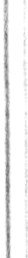 Artículo 24.Sujetos Obligados - Catálogo. l.Son sujetos obligados de la ley:11. ElPoder E¡ecutivo del Estado de Jalisco;Artículo 29. Comité de Transparencia- Func1onam1ento.2. El.Comité de Transparencia requiere  de la asistencia de cuando menos dos de sus integrantes para sesionar y sus decisiones se toman por mayoría simple de votos,con voto de calidad de su pres1dente en caso de empate.Articulo 30. Comité de Transparencia -Atribuciones. l.ElComité de Transparencia tiene las Siguientes atnbuciones:1.  Instituir,  coordinar  y  supervisar, en  términos  de  las  disposiciones  aplicables,   las  acciones  y  los procedimientos para asegurar la mayor eficacia en la gestión delas solicitudes en materia  de acceso a la información;11.  Confirmar, modificar  o revocar las determinaciones  que  en mateña  de ampliación del plazo  de respuesta,clasificación de la información y declaración de inexistencia o de incompetencia realicen  los titulares de las áreas delsujeto obligado;111. Ordenar, en su caso, a las áreas competentes, que generen  la información que  derivado  de  sus facultades,  competencias  y  funciOnes deban  tener  en  posesión  o  que,  previa  acredi 	 ón  de  la imposibilidad  de su generación, exponga, de forma fundada y motivada, las razones por.	 cuales no e¡ercieron d1chas facultades, competencias o funciones, lo  anterior  de conformidad con 	normativa interna;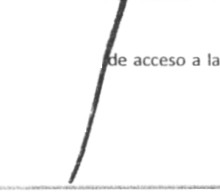 1.- Establecer políticas para facilitar la obtención de mformaciÓn y el e¡erciclo del der   ho información;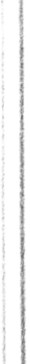 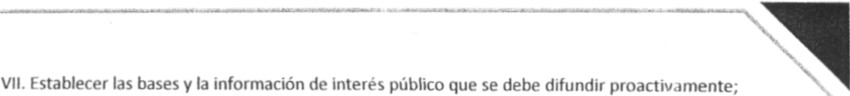 14 www.janHo.go\::--- ----------------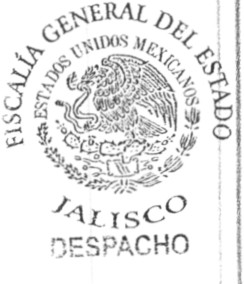 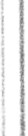 ------------------ -- -------- ------ ---------- ------------'--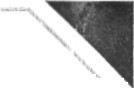 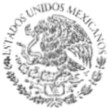 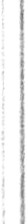 11.  Promover la capacitación y actualización de los servidores públicos  y de los mtegrantes JdscntCl!> a la'­ Unidad; 	l111.      l:stablecer  programas  de  capacitación  en  materia  de  transparencia,  acceso  a  la  mfono,ación, accesibilidad y protecc1ón de datos personales,para todos los serv1dores públicos o integrantes d ·1SUJeto obhgado;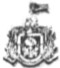 FoscahaGeneral dol Estado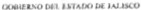 IV. Recabar y  enviar  al Instituto, de conformidad  con  los  lineamientos  que  éste  expida,   los  datos necesanos para la elaboración delmforme anualV.  Solicitar y autonzar  la ampliación  del plazo de reserva de la información, de confomu... ad con las disposiciones aplicables en la matcna;VI. Revisar quelos datos de la información confidencialque reciba sean exactos y actuahL.Hios;VIl. Recibir y dar respuesta a las solicitudes de acceso,clas1ftcación,rectificación,opos1c1ón,mod1f1cación, corrección, sustitución, cancelaciÓn o ampliación de datos de la mformación confidencial, cuando se lo perm1ta la ley;VIII. Registrar y controlar la transm1slón a terceros,de información reservada o confidencialen su poder;IX. Establecer un índ1ce de la información clas1ftcada como confidencialo reservada;yX. Las demás que establezcan otras disposiciones legales y reglamentarias aplicables.Artírulo 86. Respuesta de Acceso a laInformación - Sentido.l.La Unidad puede dar respuesta a una solte1tud de acceso a la información pública en sentido:l. Afirmativo, cuando la totalidad  de la información  solicitada sipueda  ser entregada, s1n importar los medios,formatos o procesamiento en que se solicitó;11.  Afirmativo  parcialmente, cuando  parte  de  la  información  solicitada  no  pueda  otorgarse   por  ser reservada o confidencial,o sea inexistente;o111. Negativo, ruando la  información solicitada  no pueda  otorgarse  por  ser reservada,confidencial o inexsi tente.Artírulo  86-Bsi . Respuesta de  Acceso a la  Información  - Procedimiento  para  Declarar  1nex1stente  laInformación.1. En los casos en que c1ertas facultades,competencias o funciones no se hayan ejercido,se debe motivar la respuesta en función de las causas que motiven la mex1stencia.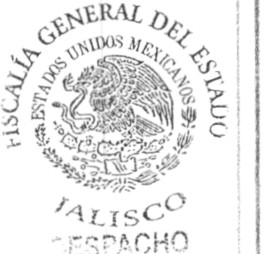 3. Cuando la Información no se encuentre en los archivos delsujeto obligado,elComité de Transparencia:1. Analizará elcaso y tomará las medidas necesarias paralocalizar la información;11.Expedirá una r soluclón que confirme la Inexistencia deldorumento;4. La resolución delComité de Transparencia que confirme la inexistencia  de la informació 	ollcítada contendrá  los elementos  mínimos  que permitan al solicitante tener  la  certeza  de que  s	tilizó  uncriterio de búsqueda  exhaustivo, además de señalar las cirrunstandas de tiempo,modogeneraron la inexistencia en cuestión y señalará alservidor público responsable de contar     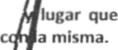 Artículo 87.Acceso a Información- Medios.1. Elacceso a la información púbhca puede hacerse mediante:1. Consulta d1recta de documentos;www.jalisco.g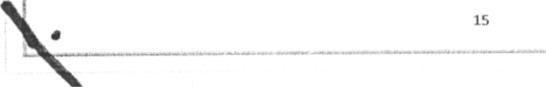 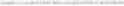 11. Reproducción de documentos;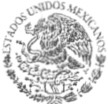 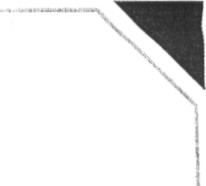 111. Elaboración de informes específicos;oIV.Una combinación de las anteriores.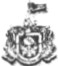 FiscahaGeneral del Estadobf..OOOl W-OC'O2. Cuando parte o toda la Información solicitada ya esté disponible al público en mectios impresos, tales como libros, compendios, trípticos,archivos públicos, formatos electrónicos drsponibll•s en Internet o en cualquier otro medro, o sea Información fundamental publicada vía intemet,bastará con que así se señale en la respuesta y se precise la fuente, el lugar y la forma en que puede consultar, rt>producir o adquirir dicha rnformación,para que se tenga por cumplimentada la solicitud en la parte corresP<mdiente.3. La información se entrega en el estado que se encuentra y preferentemente en el formato salicitado. No  existe obligación  de procesar, calcular  o presentar la Información de  forma d:;.tni ta  a como  se encuentre.Tiene sustento a lo  anterior, el Criterio 15/09, emitido  por el anteriormente  denominado  Instituto Federal de  Acceso a la  Información  Gubernamental  (IFAI), para interpretar  la  inexistencia  de  la información pretendida por los solicitantes, al ser considerada una -cuestión de hecho 	10 obstante que la dependencia o entidad cuente con facultades para poseer información, la cual se encuentra visible y consultable en su sitio  oficial: http://inicio.ifai.org.mx/Criterios/015 09%201nexistencra.pdf, cuyo contenido se invoca a continuación: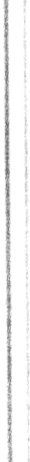 La inexistencia es un conupto que se atribuye a la información solicitoda. El articulo 46  Ley Federal de Transparencia y Acceso o la Información Público Gubernamental establece que cuando los documentos na se encuentren en las orchrvos de la unidad administrativo, ésto deberá remitir al Comité de Información de la dependencia o entidad la solicitud de acceso y el oficio en donde lo manifieste, o efecto de que dicho Comité analice el caso y tome las medidas pertinentes para localizar el documento solicitado  y resuelva en consecuencia. Asimrsmo, el  referido  articulo  drspone que  en caso de que  el Comité  no  encuentre  el documenta, expedirá uno resolución que confirme lo Inexistencia del mismo y notificará  al solicitante, a través de lo unidad de enlace, dentro del plazo establecido en el artículo 44 de la Ley. Así, lo inexistencia Implica necesariamente que lo información no se encuentro en los archivos de la autoridad  -es decir, setroto' de uno cuestión de hecho-, no obstante que lo dependencia o entidad cuente con focultod,es poroposeer dicho información. En este sentido, es de seífolorse que lo inexistencia es un concepto que se atribuye a la información solicitada.Expedientes:0943/07 Secretoria de Salud -5387/08 Aeropuerto y Servicias Au..,,u,es -6006/08 Secretorio de Comunicaciones y Transpones0171/09 Secretario de HociPnda v CrPdito Púhlir-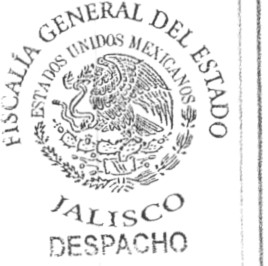 2280/09 Policía FederalDel mismo modo, motiva a este Comité de Transparencia para declarar inexistencia,el contenido  del Criterio 001/2011 pronunciado por el Consejo del Instituto de Transparencia e Información Pública de Jalisco (ITEI),que conforme a lo dispuesto en las fracciones IV y V del artículo 46 con relación al110 de la entonces vigente Ley de Transparencia e Información Pública del Estado de Jalisco, sensible de la necesidad de elaborar criterios de apoyo para la interpretación y aplicación de la ley de la materia, por iniciativa propia de ese organismo público,se tuvo a bien considerar lo siguiente:El Plena del Consejo de/Instituto de Transparencia e Información Pública de Jalisco, tiene o bien a  torizar y aprobar los cntertos que auxilien a los integrantes de las sujetos obligadas, en la aplicación e inte pretocíón preciso del  artículo  77 de  lo  Ley de  Transparencia e Información  Público del  Estado de   olrsca, de conformidad a los srguientesCONSIDERANDOS:ó y aprobó los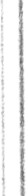 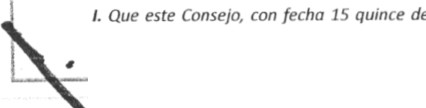 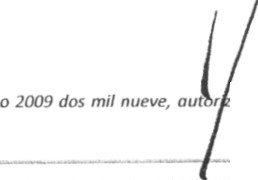 www.jalisco.go•	16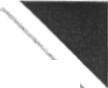 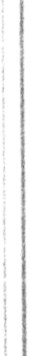 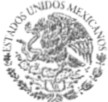 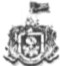 fiSCIIhaGeneral del EstadoCNIU.U.O Oll  6.\l t.•U I)(JAlb(U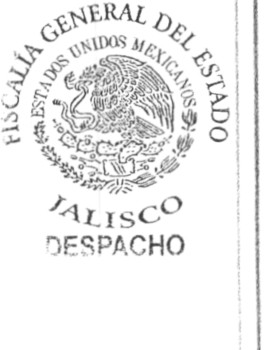 www.jalisco.go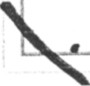 CRITERIOS RESPEITO A WS REQUISITOS QUE DEBEN REUNIR LAS RESPUESTAS nuE EMITEN LOS SUJETOS OBUGADOS EN LAS DECLARAOONES DE INFORMACIÓN  INEXISTENTE Y DE NO ACCESO POR NO TENER COMPETENCIA,de los cuales se destaco lo SigUiente:*PRIMERO.  Los Sujetos obligados, ante la mex1stenC1a de Información deben enlllir un d1ctomen en el que expresamente se cite la normat1v1dad aplicable, razonar y explicar como es que d hecho concreto se adecua a la hipótesis normativo, además de acred1tar las causas que derivan en tal premisa. Entendiendo que los mformes  de  inexistencia de  información  forzosamente  deberán  contener: Not matiVidad  aplicable:  los artículos  de  la ley en  materia  y/a  cualquier  otra  ley ajustable al  caso en wncreto. Razonamiento  o Explicación. Exponer de forma  clara y concisa el porque el artiCulo referenclado es aplicada  al caso de mex1stencia de la información ya sea en caso de que ésta no se haya generado o que por otra cuest1ón ya no ex1sta fis/Camente. JuStificación:  Probar  lo  expuesta  mediante  constanCiaS, actas   circunstanciadas, denuncias de carácter penal, o cualquier  otro  documento  que pueda acred1tar que  la  mformaCión es mex1stente.•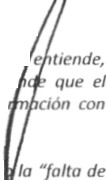 Criterios que en términos generales aluden a los reqwsltos que deben reunir los rt'spuestas que concretan una declaraCión de mfarmación mexistente, es deCir, se trata  de un planteam1enro genérico, del que se desprende la mterpretac1ón de la disposición legal que compele para que las declaraciones de inexistencia, cumplan  con  la  triple  obligaCión de fundar,   motivar   y  justificar  (probar  can  medios  de  convicción suficientes).Derivado de la generalidad de aquella pastura, surge la necesidad de puntualizar el alcance de justificar  o probar hechos según sea su carácter positiVO o negativo, de modo que el presente documento se em1te con estrecha vmculación a las predichos cnterias, entendiendo que los complementan sin excluirlos.11. Que el artfculo 6 de la Ley de Transparencia e Información Pública del Estado de Jalisco, en su fracción VI/ prevé que el derecho a la informaciÓn pública debe regirse, entre otros, por el principio  de *celeridad  y seguridad JUrfdiCa del procedimiento"./11. Que de conformidad  con los artículos 14  y 16  de  la Constitución Política de  los Estados Unidos Mexicanos, el principio de seguridad jurídica, parte del respeto y apliCación por parte de las autoridades  de las formalidades esenCiales del proced1m1ento en su actuar, conforme a las leyes expedidas con anterioridad al hecho,efectuando actos que les sean atribuidos ofacultados por las leyes,fundándolos  y motivándolos.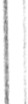 IV. Que de conformidad  con la fracción  VI/ del artículo  7 de la Ley de la materia,  la  transparencia  se entiende como el ·conjunto de disposiciones y actos med1onte los cuales Jos sujetos obligados  t1enen el deber de poner a disposición de las personas solicitantes la mformaCión pública que poseen y dan a conocer, en su caso, el proceso y la toma de decisiones de acuerdo a su competencia, asf como los acciones en el ejercicio de sus funciones".Debiendo tener presente que todo acto, supone una conducta act1va o pasiva, es decir, actos positivos  o negativos, siempre que se refleje  en un hacer, o bien la omisión o abstenCión de obrar.  Actos que se distmguen por Jos efectos que producen, diChO de otra forma, las consecuencias )urfd1cos de circunstancias concretas, derivan del resultado de mov1m1entos  positiVOS u act1vos, o en su defecto, por  pasiVidad u omisión, lo que implica la ausenCia de actos.V. Que los sujetos obligados, se constituyen como promotores y garantes del derecho a la información en los términos  y alcances de  la  Ley de TransparenCia e Información  Pública del  Estado de Jalisco, de conformidad con lo estatuido por el precepto 511 de este ordenamiento.VI. Que Jo Ley de Transparencia e Información Pública del Estado de Jalisco, en su articulo  77 señala que "cuando a los su¡etos obligados se les solicite información inexistente o que no tengan acceso a ella p  r no ser de su competencia, éstos deberán em1tir dictamen fundado  y motívado, en el que  justifique   estaSituación.".VIl. Que de conformidad  con el Diccionaflo de la  Real Academia Españolo, por  justificar,  se e. "Probar  algo  con razones convincentes, testigos o documentos1 ": De esta forma,  se entie legislador impone al sujeto obligada el deber de probar  y sustentar la inexistencia de mfa medios de conviCCión.VIII.Par otra parte, el Diccionario de la Real Academia española, de/me a la inexistencia com existencia':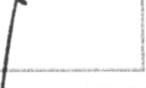 17r------------------------- -----.---------------------------------------------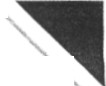 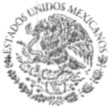 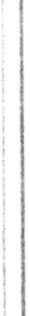 De modo que la inexistencia, consiste en un hecho de tipo negatiVO denvado de la falta  de ex1stenc1a y por d1sposiaan legal, el su¡eto obligado t1ene el deber de probar tal arcunstonao, es decir, aportar  med1os de convicción que venf1quen el hecho negativo.El ¡urista Clpnano Gómez Lora, en relaCión al objeto de lo pruebo señalo: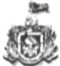 FiscalíaGeneral del Estado...UDU ._.fA000li-4U!It0"Se ha sostemdo tradicionalmente que el ob¡eta de lo prueba son los hechos jund1cos, comprendidos desde luego los actos jurídicos. Es importante preCisar que, en toda caso, el acto a hecha juríd1ca objeta de lo prueba debe implicar  la reallzaoón de un supuesto normativo del cual las portes infieren  consecuencias¡uridiCas que  esgrimen como fundamento de sus pretensiones (los actores)  o  de sus res1stenC1as  (los demandados). En otros po/obras, se esgrime la existencia de un hecho -que debe probarse-  y tal hecho encaja en, a corresponde a la realización de un supuesto normat1vo que precisamente al haberse realizado-ob¡eto de lo prueba  producirá consecuenc1as juríd1cas, esto es, derechos u obligaciOnes."IX. Que es prmcipio de derecho el dicho "el que aflfma está obligado  a probar': no obstante, existen supuestos en los cuales el que mega, debe también probar.X. Por su parte, el Código de Procedimientos Civiles del Estado de Jalisco, señalo diVerso upuestos en los cuales el que mega está obligado a probar, tal y como se aprecia en el articulo 287 que señalo:"Artículo 287.- El que niega sólo está obligado a probar:l. Cuando la negación envuelva la aflfmaclón expresa de un hecho;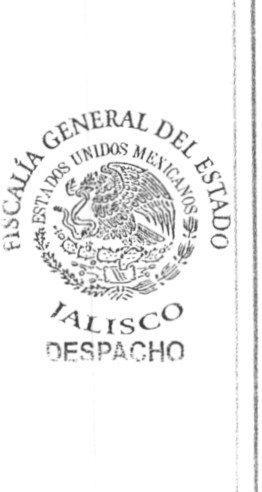 11. Cuando se desconozca la presunción legal que tenga en su favor el colitigante;111. Cuando se desconozca la capacidad; y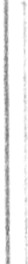 IV. Cuando fa negat iva fuere elemento constitutiVO de la acción."Mientras que Cípnano Gómez Lora, señala que "en cuanto al carácter posit1vo o negativo  de un hecho o acto,no parece haber nmguna base, ni racional ni cientfj1ca, que permita lo distmción que depende, en toda caso, de lo estructuro gramatical de fa frase u oración en que se haga lo postulación del hecho. En otras palabras, el hecho jurldico en sí es neutral en cuanta a uno calíficación de la expresión significativa a través de la cual la persona, el ser pensante, sostiene la existencia o no del hecha ¡urídico.Además, en las formas de decir  los cosas, cuando se hace expreso lo  negatiVO puede haber  aspectos positivos  implíCitos, yv1ceversa. Ejemplo: SI alguien  afirmo  que es soltero (hecho pOSitivO) está negando ser casado, vtudo odiVorciado (hechos negativos); si alguien afirma estor hoy en determinado lugar (positivo)  niego estar en otras lugares al misma tiempo (negativo); si se niega haber estada en Guadalajaro en determinado fecha (negativo),hay la of rmoción implfcito de haber estado necesanamente en orro lugar (positivo)".XI. Que la Ley de Transparencia e información Pública del Estado de Jalisco, dentro del citado  articulo  77, impone la obligación  de justificar, tanto  para las declaraciones de informaCión inexistente, como en los casos en que no se tenga acceso por no ser de su competencia; sm embargo, en el segundo supuesto se debe precisar que  la competenCia se funda  y sustenta en las leyes y reglamentos,  de  modo  que los pronunciamientos de Jos sujetos  obligados relativos a fa Incompetencia legal, se satisface con el dictamen debidamente fundado  y motivado, sin que sea necesario justificar el supuesto, dado  que es prmcip10 de derecho el que reza que: "sólo los hechos son objeto de pruebo, no asi el derecho".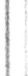 XII. Que este Consejo, en  la  resolución  de  los recursos de  revisión  relativos  a  los declaraciones  de información mex1stente, advierte que los su¡etos obligados mcumplen con lo obligación de fundar, motivar y principalmente¡ust1{tcor tal circunstancia.Por lo antenor, el Pleno del Consejo del Instituto de Transparencia e Información Pública de Jalisco, tiene a bum aprobar, para su posterior publicación en el portal de Internet de este Instituto, los Siguientes:CRITERIOSPRIMERO - La respuesta que emite el su¡eto obligada, ante  fa Inexistencia de  información,  conStituye pronunCiamiento sobre hechos de t1po negativo.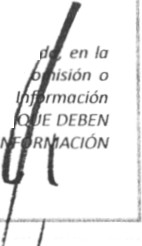 www.ja lisco.goSEGUNDO.  La declaración de mformación inexiStente debe emitirse de forma fundado  y motiva cual, se dé a conocer el aspecto positivo o negativo del hecho, reflejando el hacer, o bien la abstenc1ón de obrar del sujeto obligado, tal y como se reflejo de fa Ley de TransparenCia ePúblico del Estado de Jalisco y su interpretación en los CRITERIOS RESPECTO A LOS REQUISITOS REUNIR  LAS RESPUESTAS QUE EMITEN LOS SUJETOS OBLIGADOS EN lAS DECLARACIONES DE 1INEXISTENTE Y DE NO ACCESO POR NO TENER COMPETENCIA.18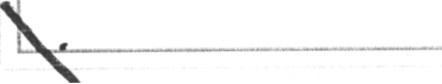 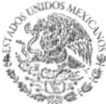 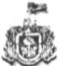 FescahaGeneral del Estado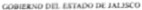 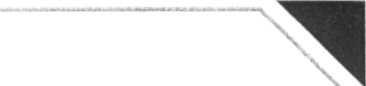 TERCERO.-  De conformidad  con lo  Ley de  lo materia,  los Sujetos obligados  deben  justificar,  es deCir, demostrar  con medios probatorios suficientes, y sustentar los declaraciOnes de mformoción  inex1stente, Siempre que el pronunciamiento conlleve una afirmación,  o bien, cuando estando obligado o generar o poseer lo mformación, no lo tengo.Guodolojoro,  Jalisco, o  111   de  marzo  de 1011. Se  autorizaron  y aprobaron  los  presentes  001/1011.­ CRITERIOS RESPECTO A  LA NATURALEZA Y ALCANCE DE LAS RESPUESTAS QUE EMITEN  LOS SUJETOS OBUGADOS EN LAS DECLARAOONES DE INFORMAQÓN INEXISTENTE.Dicho criterio  se encuentra en el s1t1o  oficial del órgano garante de esta entidad  federativa, en la dirección 	electrónica:	http://www.l teJ.org.mx/v3/documentos/cHtl214/criterio_informacion_inexistente  1marzo2011.pdfPor tanto, derivado  de  los  preceptos  legales trascritos  y  de  los  criterios   de  apoyo  enunc1ados anteriormente, y luego de la  búsqueda efectuada en términos de lo  dispuesto en el numeral 32.1 fracción 111 y VIII;en correlación con elarábigo 87.3 de la Ley de Transparencia y Acceso a la Información Púbilca delEstado de Jalisco y sus Municipios, y atendiendo lo manifestado por las áreas competentes de esta Fiscalfa General del Estado; y en observancia a las  atribuciones que la  Ley  aplicable en la materia le confiere en el numeral 30.1fracción 11, este Comité de Transparencia tiene a bien emitlf  el siguiente ACUERDO DE: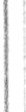 DECLARATORIA DE INEXISTENCIAPRIMERO.- Con fundamento en el artículo 30.1fracción 11,en correlación con el numeral 86 Bis y 87 punto 3   de la Ley de Transparencia y Acceso a la Información  Pública del Estado de Jalisco y sus Municipios;y derivado de las gestiones internas de búsqueda en las diversas áreas que conformen esta Fiscalía General del Estado,se declara la inexsi tencia de información en los términos  señalados en el contemdo del presente  Acuerdo; acerca de las  solicitudes que  fueron recibidas  en la  Unidad  de Transparencia de la nscalía General del Estado de Jalisco, a través del sistema electrónico INFOMEX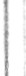 JALISCO,siendo las siguientes:1.- En cuanto  a la información consistente en la solicitud el procedimiento de acceso a la información LTAIPJ/FG/251/2016,donde se peticiona lo siguiente: que actuarios y secretarios no cuentan con cedual de profesionsl tas y ¿se puede ser actuario o secretario sin t' tulo o cédula profesiona?l  cuántos casos existen asi dentro de la  flscalfa y quei nes son 7  (Sic),  toda vez que dicha información  no se  genera  de manera ordinana, como un dato meramente estadístico, por lo que no se cuenta con base de datos que refleje estas características pretendidas por el solicitante, ya que revisado el Manual de Puestos de la extmta Procuraduría General de Justicia,mismo que a la fecha sigue vigente,se verificó que los requisitos para poder ser Actuario del Ministerio Público es tener Licenciatura inconclusa, es decir haber estudiado unmínimo de dos años.En el caso del puesto de Secretario del Ministerio Público,únicamente exige como requisito  que  haya concluido  la  Licenciatura  en  Derecho, por  todo  esto  se  tiene  debidame demostrada la inexistencia de bases de datos que aglutinen dicha información,y por lo tanto se just1la imposibilidad  material de la Coordmación General de Administración y Profesionalización, Fis	líaCentral, la  Fiscalía Regional, Fiscalía de  Derechos Humanos, Dirección  General de  Contra! Visitaduría,  D1rección General de  Coordinación  Jurídica y  Control Interno,   para  propor. i informac1ón con las caracterís ticas pretendidas.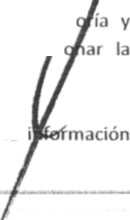 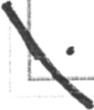 www.jalisco.gob.2.- En lo que respecta a lo peticionado en la solicitud  el procedimiento de acceso a la i19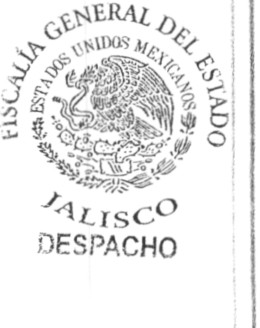 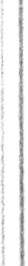 Fiscalía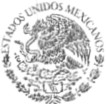 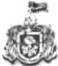 G eneral del Estado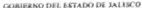 lTAIPJ/FG/261/2016, donde se peticiona lo siguiente:Copia certificada  por el actual poseedor o entonces generador del oficio, escrito, comunicado,memorando, circular, papel tapiz, o cualquier otro similar, que haya sido suscrito o emitido por la licenciada Norma Jesús Hernández Reyes,en su carácter de Encargada delDespacho o Directora General del Instituto de Formación Profesionalde la antes Procuraduría General de Justicia del Estado de Jalisco,mediante el cualelpersonaloperativo de esa dependencia, se sometía  voluntariamente a las  evaluaciones de control  y confianza, con  la final idad de verse favorecidos con la percepción de un estímulo equi valente a $5,000.00 pesos,por aprobar el proceso de evaluación. (Sic), Sin embargo, tomando en consideración que  estos no sonindicadores que se precise de manera estadística, por no ser esenciales para el cumplimiento  de los     1 fines institucionales de la Dependencia  es por lo que se tiene debidamente demostrada la i11existencia i de información en las bases de datos de este sujeto obligado,y se justifica la i mposibilidad material del     1Enlace Institucional con Centro Estatal de Evaluación de Control y Confianza, siendo e!>te  el FiscalCentral, Coordinación de Administración y Profesionalización para poner a disposición la información 	fsolícitada con esas características,dado que no se captura dicha información de manera ordinaria.	13.-  En relación  a lo  peticionado  en la  soil citud  el procedimiento  de  acceso a   la  información    1lTAIPJ/FG/259/2016,donde se peticiona lo siguiente: uEs pecificando por cada  una  distrito judicial ymunicipio." toda vez que dicha información,le compete a la Fiscalía Regional,ya  que solo en elinterior 	1del Estado,se ha aplicado el nuevo procedimiento de juicio oral, por lo que indica el oficio de respuestaya descrito, no  se genera de manera ordinaria, en la  forma  como es solicitada  como  un  dato meramente estadístico en esa temporalidad, por lo que no se cuenta con base de datos que refleje estas características pretendidas por elsolicitante,de lo anterior se desprende que esta área se apegó a lo que indica el artículo 87 punto 3 de la Ley de la Materia, manifestando la inexistencia de los datos ya mencionados,toda vez que se trata de datos que no son comúnmente utilizados o necesarios para la realización de sus funciones,de procuración de justicia en esa Fiscal!a Regional.SEGUNDO.- Se instruye a la Unidad de Transparencia de esta Fiscalía General delEstado de Jalisco,para que a nombre de esta H. Comité de Transparencia,se entregue dentro del término legal que indica la Ley aplicable a la  materia la información  solicitada con la  que se cuenta así mismo  se haga  del conocimiento a los solicitantes el alcance del presente Acuerdo; lo anterior para los efectos legales procedentes, debiendo  en  lo  sucesivo de  considerarse dichas  Declaratoria  de  Inexistencia  para posteriores Procedimientos de Acceso a la Información Pública en donde se solicite la información aquí analizada.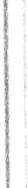 C UMP L A SEe Transparencia o;el día de su fecha.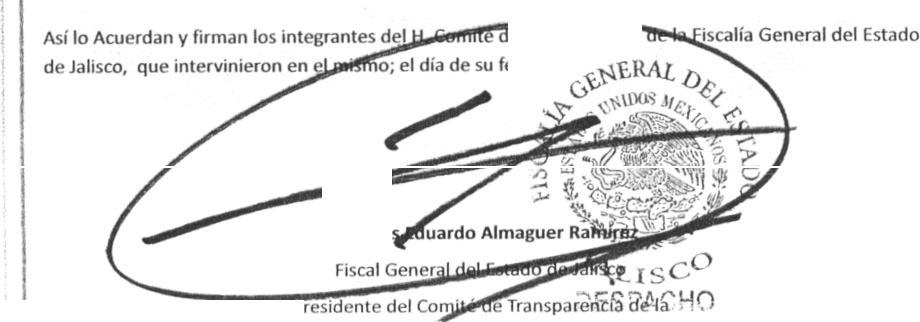 Uc.Jesú	tf¡Fiscalía General delEstado de Jalisco.t 	120	1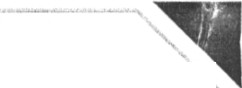 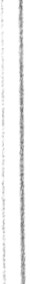 www.jaH«o.go 	--------- ------ -------1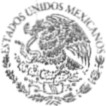 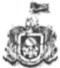 FiscalíaGeneral del Estado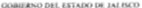 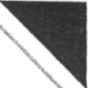 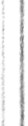 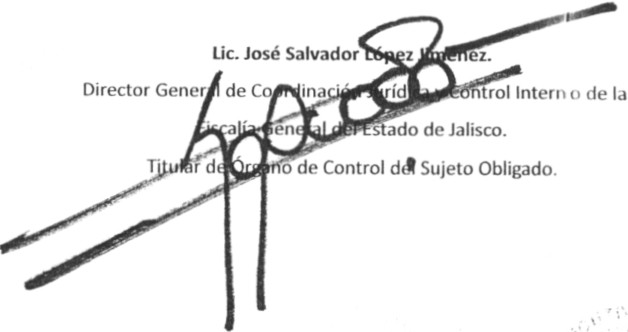 ' .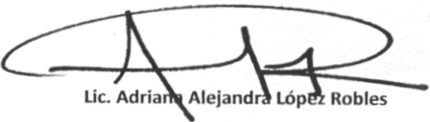 :";   1-,  \Titular de la Unidad de Transparencia de la 	•....¡;,. ' •Jt  •	"t 'Jr . -:_'J\, •Fiscalía General delEstado de Jalisco.Secretario del Comité de Transparencia de Información Pública.--,.". ·: ,..........  --- La presente hoja de firmas forma parte integral de la sesión de trabajo delComité de Transparencia de la Fiscalía General del Estado de Jalisco, correspondiente al día 25 veintci inco de Febrero del año2016   dos  mil  dieciséis,   relativo  a  la  declaratoria   de  inex•stencia de  los  Expedientes  Internos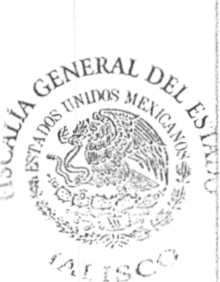 LTAIPJ/FG/251/2016, LTAIPJ/FG/259/2016  y LTAIPJ/FG/261/2016 .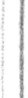 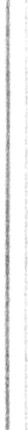 .	21www.jalisco.gob.1nx	-- ------------- ---